V 5 – KalkentfernungMaterialien: 		Verkalkte Glasgeräte, PipetteChemikalien:		Ascorbinsäure (1 mol/L), Essigsäure (1 mol/L)Durchführung: 			Mit der Pipette werden Ascorbinsäure oder Essigsäure auf Glasgeräte gegeben.Beobachtung:			Es steigen Gasblasen auf und der Rückstand verschwindet. Letzte Ränder können mit einem mit Säure getränkten Tuch entfernt werden.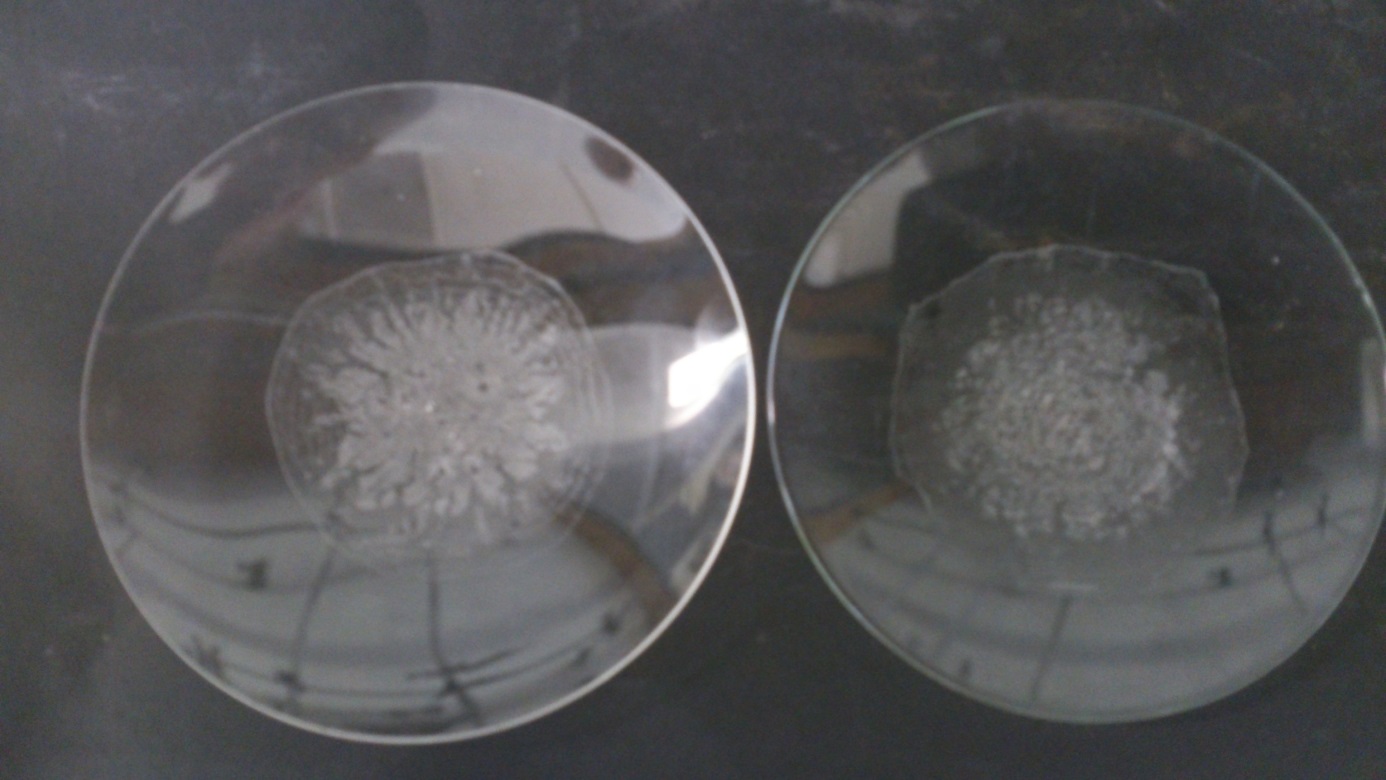 Abb. 10 – Verschmutzte Glasgeräte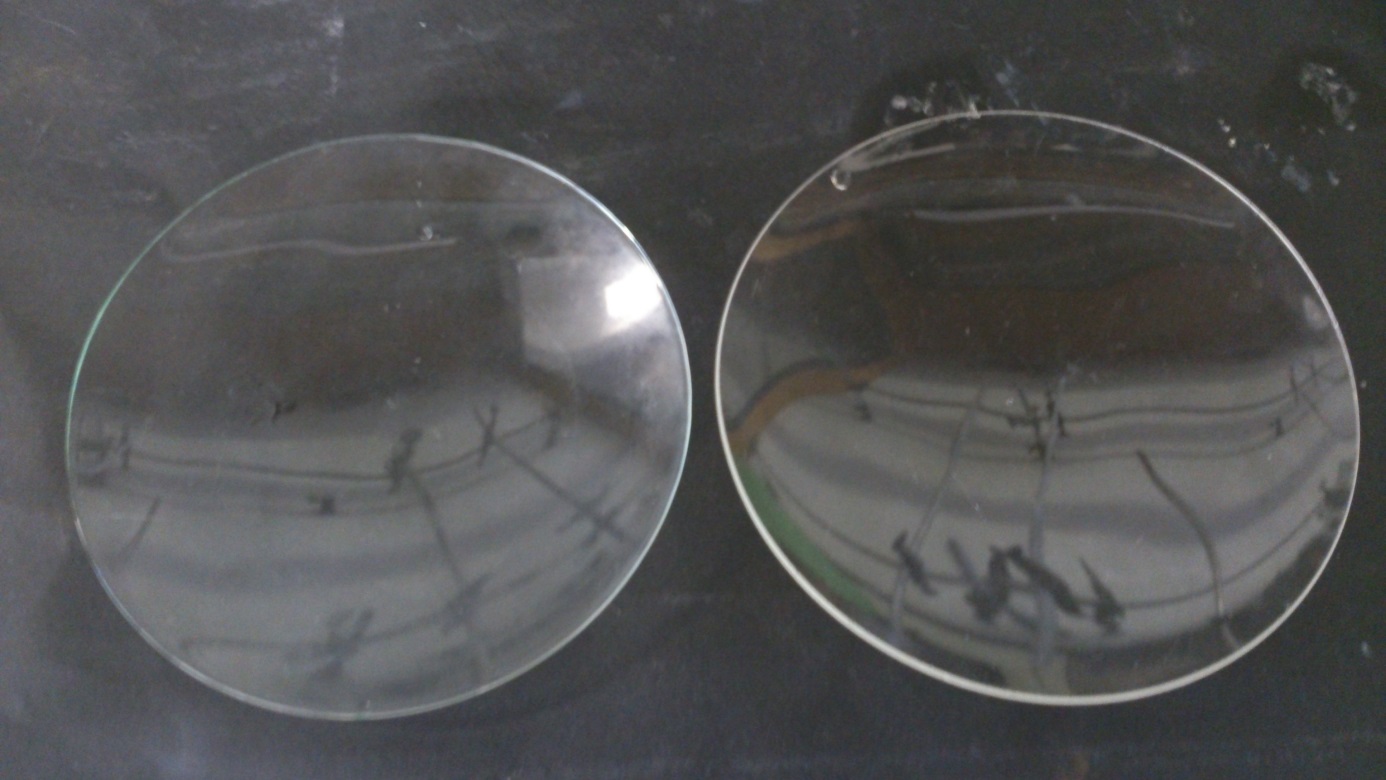 Abb. 21 -  Saubere Glasgeräte, nach der Reinigung mit Ascorbinsäure (links) und Essigsäure (rechts)Deutung:			Die Säure löst den Kalk auf. Folgende Reaktion läuft ab:		CaCO3(s) + 2 R-COO-(aq) + H+(aq)   2 R-COO-(aq) Ca2+(aq) + H2O(l) + CO2(g)		MgCO3(s) + 2 R-COO-(aq) + H+(aq)   2 R-COO-(aq) Mg2+(aq) + H2O(l) + CO2(g)Entsorgung:                 AbwasserLiteratur:		-GefahrenstoffeGefahrenstoffeGefahrenstoffeGefahrenstoffeGefahrenstoffeGefahrenstoffeGefahrenstoffeGefahrenstoffeGefahrenstoffeAscorbinsäure (1 mol/l)Ascorbinsäure (1 mol/l)Ascorbinsäure (1 mol/l)H: -H: -H: -P: -P: -P: -Essigsäure (1 mol/l)Essigsäure (1 mol/l)Essigsäure (1 mol/l)H: -H: -H: -P: -P: -P: -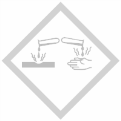 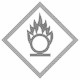 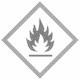 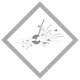 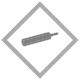 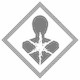 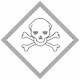 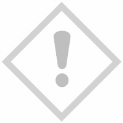 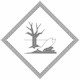 